Woorden verfraaienIn onderstaande tekst oefenen we 1 woord selecteren met 2 x klik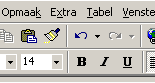 Altijd eerst selecteren dan pas de Werkbalk knopjes B I en U2 x klik in het woord van de opdracht1 x klik op gewenste knop in de werkbalkDenk bij een fout altijd aan:Ctrl + Z = herstellen van laatste handelingOpdrachtFietsen langs Hollandse molensVoorbeeldFietsen langs Hollandse molensOpdrachtOp het pad met groene stroom gaan we de goede richting op	VoorbeeldOp het pad met groene stroom gaan we de goede richting op	OpdrachtAlle deelnemers aan de molentocht krijgen een routebeschrijving mee.VoorbeeldAlle deelnemers aan de molentocht krijgen een routebeschrijving mee.OpdrachtHandige jongens en zelfs criminele bendes in de grote steden van de Verenigde Staten hebben een nieuwe bron van inkomsten aangeboord, En wel met oude kranten. VoorbeeldHandige jongens en zelfs criminele bendes in de grote steden van de Verenigde Staten hebben een nieuwe bron van inkomsten aangeboord, En wel met oude kranten. OpdrachtIn Houston, New York, Los Angeles en Washington rijden de gangsters in het holst van de nacht met busjes en vrachtwagens rond die de stapels oude kranten op de stoep inladen alsof het goud is.VoorbeeldIn Houston, New York, Los Angeles en Washington rijden de gangsters in het holst van de nacht met busjes en vrachtwagens rond die de stapels oude kranten op de stoep inladen alsof het goud is.OpdrachtIn zekere zin is dat ook het geval. Door de spectaculaire stijging van de papierprijs is ook de waarde van oude kranten naar een fikse hoogte gestegen. Recyclingfabrieken betalen al 160 dollar per ton. VoorbeeldIn zekere zin is dat ook het geval. Door de spectaculaire stijging van de papierprijs is ook de waarde van oude kranten naar een fikse hoogte gestegen. Recyclingfabrieken betalen al 160 dollar per ton. 